NAME: Adjeroh Divine .O.DEPT: Electrical ElectronicsMAT NO: 19/eng04/001COURSE: AFE 124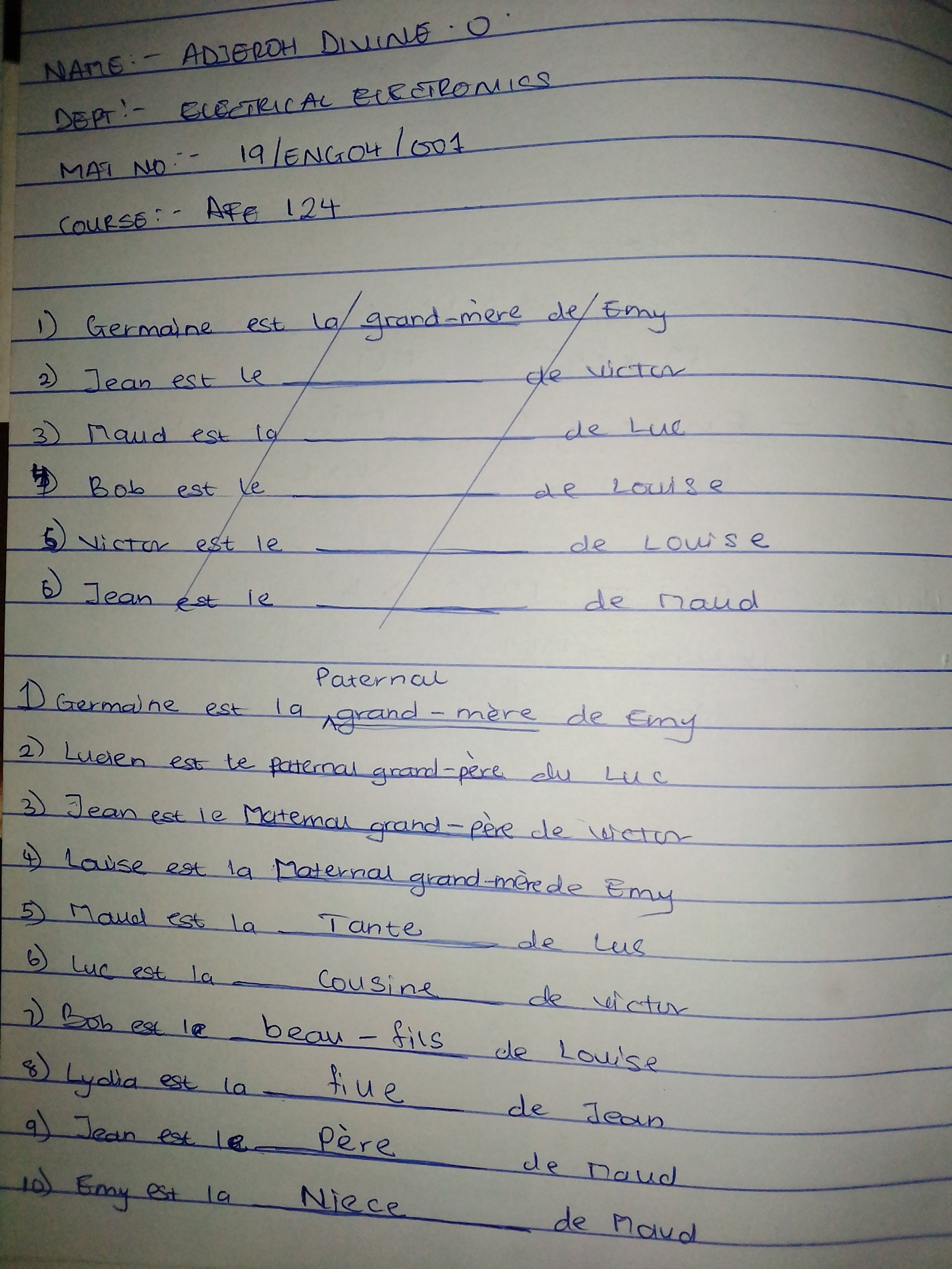 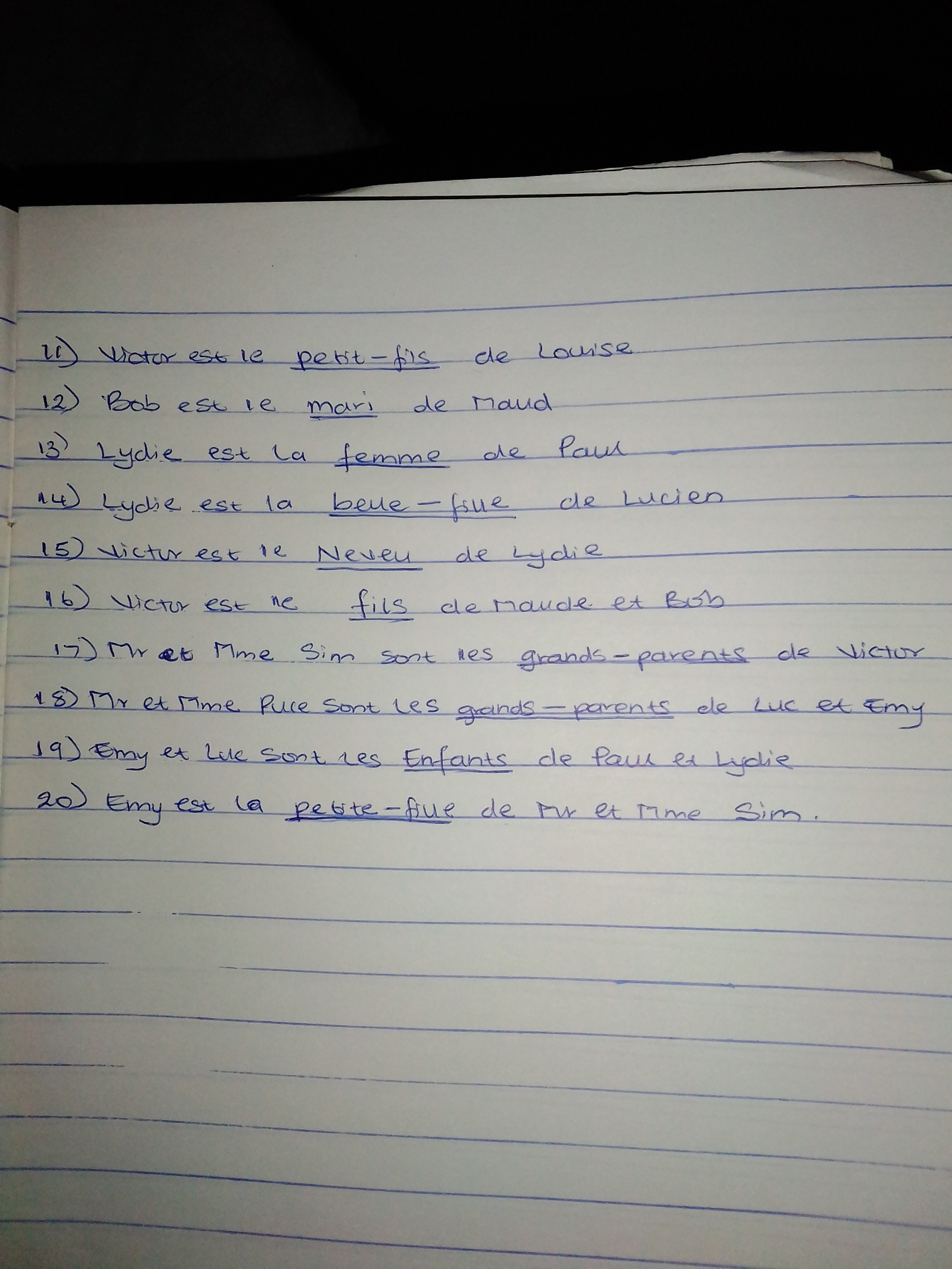 